Дело № 5-15-2501/2024УИД 86МS0025-01-2023-006964-71ПОСТАНОВЛЕНИЕпо делу об административном правонарушениигород Радужный						          16 апреля 2024 годаМировой судья судебного участка № 1 Радужнинского судебного района Ханты-Мансийского автономного округа – Югры Клименко Алена Ивановна (628464, Ханты-Мансийский автономный округ – Югра, г. Радужный, микрорайон 6, строение 21), рассмотрев материалы дела об административном правонарушении в отношении:- Смоленцева Александра Игоревича, * года рождения, уроженца                            *, гражданина *; паспорт *, зарегистрированного по адресу: *, работающего *, не подвергнутого административному наказанию за совершение однородных правонарушений, предусмотренных Кодексом Российской Федерации об административных правонарушениях,о совершении административного правонарушения, предусмотренного                       ст. 7.17 Кодекса Российской Федерации об административных правонарушениях (далее – КоАП РФ),УСТАНОВИЛ:Смоленцев А.И. умышленно повредил чужое имущество, и эти действия не повлекли причинение значительного ущерба.В частности, 23.02.2024 в 16:00 Смоленцев А.И., находясь по адресу: Ханты-Мансийский автономный округ-Югра, г. Радужный, 7 микрорайон, дом 14, напротив магазина «Красное и Белое», умышленно повредил стекло передней двери и боковое зеркало заднего вида, которые расположены со стороны водителя, транспортного средства марки ВАЗ-2111», государственный регистрационный знак *, чем причинил Пирназарову Д.З. незначительный материальный ущерб на сумму 1 609 руб. При рассмотрении дела Смоленцев А.И., его сурдопереводчик Е. Е., и потерпевший П. Д. не присутствовали; о месте, дате и времени рассмотрения дела извещены надлежащим образом. О причинах неявки не сообщили, об отложении рассмотрения дела не просили, ходатайств не заявили. В соответствии с положениями ч. 2, ст. 25.1, ч. 3 ст. 25.2 и п. 4 ч. 1 ст. 29.7 КоАП РФ дело рассмотрено в отсутствие неявившихся Смоленцева А.И., сурдопереводчика Е. Е., потерпевшего П. Д.Исследовав протокол об административном правонарушении и приложенные к нему материалы дела, мировой судья приходит к выводу о наличии в действиях Смоленцева А.И. состава административного правонарушения, предусмотренного ст. 7.17 КоАП РФ, то есть умышленное уничтожение чужого имущества, если эти действия не повлекли причинение значительного ущерба.В соответствии с ч. 2 ст. 8 Конституции Российской Федерации в Российской Федерации признаются и защищаются равным образом частная, государственная, муниципальная и иные формы собственности.Объективная сторона правонарушения, предусмотренного ст. 7.17 КоАП РФ выражается в противоправных действиях, приведших к уничтожению или повреждению чужого имущества, если они не повлекли причинение значительного ущерба.Значительный ущерб гражданину определяется с учетом его имущественного положения, но не может составлять менее пяти тысяч пятисот рублей (примечание к статье 158 Уголовного кодекса Российской Федерации).Под чужим имуществом понимается имущество, не находящееся в пользовании и (или) владении, в собственности лица, причинившего ущерб любому чужому имуществу.Фактические обстоятельства дела и виновность Смоленцева А.И. в совершении административного правонарушения подтверждаются: протоколом об административном правонарушении от 07.03.2024 * и письменными объяснениями Смоленцева А.И. от 02.03.2024, в которых он указал, что с нарушением согласен, вину признает, готов возместить причиненный ущерб; копией рапорта оперативного дежурного ОМВД России по г. Радужному от 23.02.2024, согласно которому 23.02.2024 в 16:10 поступила информация о том, что по адресу: ул. Нефтяников, 7 мкр., д. 14, около магазина «Красное и Белое», произошло происшествие, водитель заезжал на парковку, пешеход разбил боковое переднее стекло и боковое зеркало заднего вида; копией протокола осмотра места происшествия и фототаблицами к нему от 23.02.2024, в ходе которого зафиксирован факт повреждения стекла со стороны водительской двери и зеркало заднего вида транспортного средства марки «ВАЗ-2111», государственный регистрационный знак *; копией договора купли продажи транспортного средства между физическим лицами от 06.12.2023, заключенного между  К. М. и П. Д..; копией паспорта транспортного средства «ВАЗ-2111», государственный регистрационный знак * (серия *); копией свидетельства о государственной регистрации транспортного средства ВАЗ-2111», государственный регистрационный знак * (*); товарным чеком № * от 01.03.2024, подтверждающим стоимость зеркала бокового левого – 611 руб., стекла передней двери – 998 руб., общая сумма 1 609 руб.; письменными объяснениями потерпевшего П.Д. от 03.03.2024, в которых он подтвердил наличие события административного правонарушения; постановлением об отказе в возбуждении уголовного дела от 04.03.2024; рапортом УУП ОУУП ОУУП и ПДН ОМВД России по г. Радужному от 02.03.2024. Перечисленные доказательства отвечают требованиям закона, их объем достаточен для разрешения дела и в своей совокупности они без сомнений и противоречий позволяют прийти к выводу, что Смоленцев А.И. умышленно повредил чужое имущество, чем причинил Пирназарову Д.З. незначительный материальный ущерб. Таким образом, при рассмотрении дела установлено, что Смоленцев А.И. совершил административное правонарушение, предусмотренное статьей 7.17 Кодекса Российской Федерации об административных правонарушениях.Обстоятельств, исключающих производство по делу об административном правонарушении, предусмотренных ст.24.5 КоАП РФ не установлено.Назначая административное наказание Смоленцеву А.И., мировой судья учитывает характер и обстоятельства совершенного административного правонарушения в области охраны собственности, личность виновного лица, его имущественное и семейное положение.Смоленцев А.И. находится в трудоспособном возрасте, обладает доходами, не лишен возможности получать их в дальнейшем.Обстоятельства, смягчающие и отягчающие административную ответственность, а равно свидетельствующие о необходимости более строго наказания не установлены.При указанных обстоятельствах мировой судья приходит к выводу о назначении Смоленцеву А.И. наказания в пределах санкции ст. 7.17 КоАП РФ, в соответствии с требованиями ст.ст. 3.1, 3.5 и 4.1 КоАП РФ, виде административного штрафа в минимальном размере.На основании изложенного и руководствуясь ст.ст. 23.1, 29.9 – 29.11 КоАП РФ, мировой судьяПОСТАНОВИЛ:привлечь Смоленцева Александра Игоревича к административной ответственности за совершение административного правонарушения, предусмотренного ст. 7.17 Кодекса Российской Федерации об административных правонарушениях, и назначить ему административное наказание в виде административного штрафа в размере 300 (триста) рублей.Административный штраф подлежит уплате по следующим реквизитам: УФК по Ханты-Мансийскому автономному округу – Югре (Департамент административного обеспечения Ханты-Мансийского автономного округа – Югры, л/с 04872D08080), ИНН 8601073664, КПП 860101001, номер счета получателя платежа 03100643000000018700 в РКЦ Ханты-Мансийск//УФК по Ханты-Мансийскому автономному округу-Югре, банковский счет № 40102810245370000007, БИК 007162163, ОКТМО 71877000, КБК 72011601073010017140, УИН 0412365400255004212407100.QR-код для оплаты административного штрафа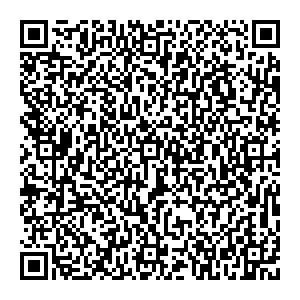 Разъяснить Смоленцеву А.И., что в соответствии с частью 1 статьи 32.2 КоАП РФ административный штраф должен быть уплачен лицом, привлеченным к административной ответственности, не позднее 60 дней со дня вступления постановления о назначении административного наказания в виде административного штрафа в законную силу либо со дня истечения срока отсрочки или срока рассрочки, предусмотренных статьей  31.5 КоАП РФ. В соответствии со статьей 31.5 КоАП РФ при наличии обстоятельств, вследствие которых исполнение постановления о назначении административного наказания в виде административного штрафа невозможно в установленные сроки, судья, вынесший постановление, может отсрочить исполнение постановления на срок до одного месяца. С учетом материального положения лица, привлеченного к административной ответственности, уплата административного штрафа может быть рассрочена судьей, вынесшим постановление, на срок до трех месяцев.В случае неуплаты штрафа в шестидесятидневный срок со дня вступления постановления в законную силу, либо в течении месяца с момента отсрочки или в течении трех месяцев с момента рассрочки, штраф подлежит принудительному взысканию через службу судебных приставов (ч.1 ст. 20.25 КоАП РФ).Квитанцию об оплате штрафа в шестидесятидневный срок со дня вступления постановления в законную силу необходимо предоставить мировому судье судебного участка № 1 Радужнинского судебного района Ханты-Мансийского автономного округа – Югры по адресу: Ханты-Мансийский автономный округ – Югра, город Радужный, 6 микрорайон, строение 21, «Дом правосудия», 201 кабинет.Постановление может быть обжаловано в Радужнинский городской суд Ханты-Мансийского автономного округа – Югры в течение десяти суток со дня вручения или получения копии постановления.Подлинный документ находится в деле № 5-421-2501/2024 (УИД 86МS0025-01-2024-002047-94) мирового судьи судебного участка № 1 Радужнинского судебного района Ханты-Мансийского автономного округа – Югры.Мировой судья							       	         А.И. КлименкоПри заполнении документа об оплате дополнительно необходимо указать:- назначение платежа (оплата административного штрафа);- уникальный идентификационный номер (указан в постановлении);- ОКТМО (указан в постановлении);- код бюджетной классификации (указан в постановлении); - наименование документа основания (№ и дата постановления);  - сумму административного штрафа (указана в постановлении).